Správa o mimoškolskej činnosti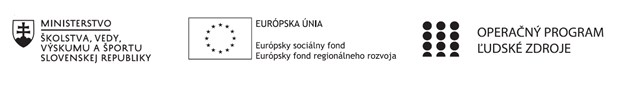 Príloha:Prezenčná listina z mimoškolskej činnosti.Prioritná osVzdelávanieŠpecifický cieľ1.2.1. Zvýšiť kvalitu odborného vzdelávania a prípravy reflektujúc potreby trhu práce PrijímateľTrnavský samosprávny krajNázov projektuPrepojenie stredoškolského vzdelávania s praxou v Trnavskom samosprávnom kraji 2Kód projektu  ITMS2014+312011AGY5Názov školyStredná odborná škola technická Galanta -Műszaki Szakközépiskola GalantaNázov mimoškolskej činnostiExkurzia: Fyzikálno technické exkurzieDátum uskutočnenia 
mimoškolskej činnosti24.05.2022Miesto uskutočnenia 
mimoškolskej činnostiMedzinárodný strojársky veľtrh 2022, Agrokomplex NÁRODNÉ VÝSTAVISKO, štátny podnik, Výstavná 4, 949 01 Nitra     Meno lektora mimoškolskej činnostiMgr. Alžbeta BánosováOdkaz na webové sídlo 
zverejnenej správywww.sostechga.edupage.org www.trnava-vuc.skHlavné body, témy stretnutia, zhrnutie priebehu stretnutia: Študenti – členovia krúžku fyikálno-technických exkurzií sa s zúčastnili Strojárenského veľtrhu v Nitre. Cieľom exkurzie bolo oboznámiť sa s novinkami, ale aj princípmi rozsiahlej oblasti strojárenstva. Študenti nielen obdivovali, ale sa zaujímali o princípy a činnosť  vystavovaných zariadení. Vysoko odborný program nás uviedol do mnohých noviniek z oblasti strojov, zvárania, hutníctva, automatizácie a mechanizácie.Pri viacerých vystavovateľoch sme sa pristavili, kde študenti mohli klásť otázky, vyskúšať si rôzne činnosti a aj dostali veľa poučných výkladov.Pri vystavovateľovi SCHUNK sme sa oboznámili činnosťou uchopovačov, ktoré sú nevyhnutné pri robotizácii, sú základom robotických rúk. Uchopovače pre priemyselné použitie boli míľnikom v automatizácii a manipulácii. Odbornící nám vysvetlili, že uchopovače musia byť  v prvom rade bezpečné, presné,      produktívne.Spoločnosť GRACO nám vysvetlila princíp na spracovanie a reguláciu tekutých materiálov.    Hlavným predmetom činnosti spoločnosti je návrh a konštruovanie manuálnych i automatických striekacích systémov, systémov pre transfer, dávkovanie a aplikáciu tekutých materiálov od nebezpečných a agresívnych žieravín cez farby až po vysokoviskózne tmely, lepidlá a suspenzie. Ďalšou interesantnou zastávkou bol stánok Technickej univerzity v Košiciach – TUKE, ktorá v spolupráci so spoločnosťou Matador Group predstavila na EXPO v Dubaji prvý slovenský vodíkový superšport MH2. Vodík je skladovaný v dvojplášťových tlakových nádobách s patentovaným vnútorným systémom, ktorý sme mali možnosť vidieť aj v reze, ktoré sú vyplnené unikátnymi metalhydridovými zliatinami vyvinutými na Strojníckej fakulte TUKE. Ďalej sme mali možnosť vidieť a aj sadnúť si do prvého slovenského nízkotlakového vodíkového autobusu.Naši študenti tu našli  všetko od strojov, nástrojov, zariadení až po technológie. Návšteva veľtrhu pre členov krúžku, bola veľmi náučná, ich cieľom nebolo len „prebehnúť“, ale čím viac poznatkov získať a zúročiť na vyučovacích hodinách, na odbornej praxi. Hlavné body, témy stretnutia, zhrnutie priebehu stretnutia: Študenti – členovia krúžku fyikálno-technických exkurzií sa s zúčastnili Strojárenského veľtrhu v Nitre. Cieľom exkurzie bolo oboznámiť sa s novinkami, ale aj princípmi rozsiahlej oblasti strojárenstva. Študenti nielen obdivovali, ale sa zaujímali o princípy a činnosť  vystavovaných zariadení. Vysoko odborný program nás uviedol do mnohých noviniek z oblasti strojov, zvárania, hutníctva, automatizácie a mechanizácie.Pri viacerých vystavovateľoch sme sa pristavili, kde študenti mohli klásť otázky, vyskúšať si rôzne činnosti a aj dostali veľa poučných výkladov.Pri vystavovateľovi SCHUNK sme sa oboznámili činnosťou uchopovačov, ktoré sú nevyhnutné pri robotizácii, sú základom robotických rúk. Uchopovače pre priemyselné použitie boli míľnikom v automatizácii a manipulácii. Odbornící nám vysvetlili, že uchopovače musia byť  v prvom rade bezpečné, presné,      produktívne.Spoločnosť GRACO nám vysvetlila princíp na spracovanie a reguláciu tekutých materiálov.    Hlavným predmetom činnosti spoločnosti je návrh a konštruovanie manuálnych i automatických striekacích systémov, systémov pre transfer, dávkovanie a aplikáciu tekutých materiálov od nebezpečných a agresívnych žieravín cez farby až po vysokoviskózne tmely, lepidlá a suspenzie. Ďalšou interesantnou zastávkou bol stánok Technickej univerzity v Košiciach – TUKE, ktorá v spolupráci so spoločnosťou Matador Group predstavila na EXPO v Dubaji prvý slovenský vodíkový superšport MH2. Vodík je skladovaný v dvojplášťových tlakových nádobách s patentovaným vnútorným systémom, ktorý sme mali možnosť vidieť aj v reze, ktoré sú vyplnené unikátnymi metalhydridovými zliatinami vyvinutými na Strojníckej fakulte TUKE. Ďalej sme mali možnosť vidieť a aj sadnúť si do prvého slovenského nízkotlakového vodíkového autobusu.Naši študenti tu našli  všetko od strojov, nástrojov, zariadení až po technológie. Návšteva veľtrhu pre členov krúžku, bola veľmi náučná, ich cieľom nebolo len „prebehnúť“, ale čím viac poznatkov získať a zúročiť na vyučovacích hodinách, na odbornej praxi. Vypracoval (meno, priezvisko)Mgr. Alžbeta BánosováDátum24.05.2022PodpisSchválil (meno, priezvisko)Ing. Beáta KissováDátum24.05.2022Podpis